DoD ID #’s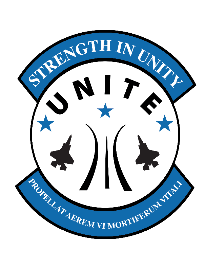 (If you don’t know your DoD ID# or don’t have one, please print your first and last name)(10 digit number on the back of your CAC)Squadron:________________Required for all participants.  All participants can expect a 60-90 second survey to be sent to their work email address following the event.